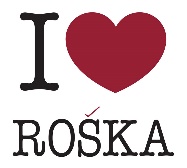 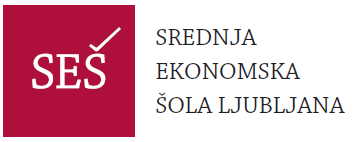 Cenik izobraževanja odraslih, 2017/2018Izobraževalni programEnkratno plačilo v EUREnkratno plačilo v EURObročno odplačevanjev EURPlačilo ob vpisu + obroki *Gimnazija – maturitetni tečaj – 700 (s 5 izpiti) in s splošno maturo – 200 900900940 240 + 7 x 100Priprava na splošno maturo, 21-letniki – 600  (brez izpitov) in s splošno maturo – 800  800800840240 + 6 x 100Ekonomski tehnik – poklicni tečaj s poklicno maturo900 900 940 240 + 7 x 100Ekonomski tehnik (letnik s predavanji), poklicna matura ni všteta800 800 840240 + 6 x 100Ekonomska gimnazija (letnik s predavanji)800 800 840240 + 6 x 100 Ekonomska gimnazija in ekonomski tehnik, 4. letnik s poklicno in splošno maturo940940975240 + 7 x 105Priprava na maturo za en predmet z izpitom(vaje, seminarska naloga …)150 150 //Nostrifikacija spričevala2525Vsi izpiti, ki so v letniku, so všteti v šolnino. Večkratno opravljanje istega izpita se dodatno zaračuna.Vsi izpiti, ki so v letniku, so všteti v šolnino. Večkratno opravljanje istega izpita se dodatno zaračuna.Vsi izpiti, ki so v letniku, so všteti v šolnino. Večkratno opravljanje istega izpita se dodatno zaračuna.Vsi izpiti, ki so v letniku, so všteti v šolnino. Večkratno opravljanje istega izpita se dodatno zaračuna.Vsi izpiti, ki so v letniku, so všteti v šolnino. Večkratno opravljanje istega izpita se dodatno zaračuna.SAMOIZOBRAŽEVANJEI.  Vključenih je 5 izpitov410410440240 + 1 x 200II. Vključeni so vsi izpiti v letniku590 590 620 240 + 4 x 95 VPISNINA je vključena v ceno in je hkrati znesek 1. obroka (240 EUR), ki mora biti poravnan ob vpisu, ostali obroki se plačujejo v naslednjih mesecih do 15. v mesecu. Ob prijavi k maturi mora biti šolnina v celoti plačana.VPISNINA je vključena v ceno in je hkrati znesek 1. obroka (240 EUR), ki mora biti poravnan ob vpisu, ostali obroki se plačujejo v naslednjih mesecih do 15. v mesecu. Ob prijavi k maturi mora biti šolnina v celoti plačana.VPISNINA je vključena v ceno in je hkrati znesek 1. obroka (240 EUR), ki mora biti poravnan ob vpisu, ostali obroki se plačujejo v naslednjih mesecih do 15. v mesecu. Ob prijavi k maturi mora biti šolnina v celoti plačana.VPISNINA je vključena v ceno in je hkrati znesek 1. obroka (240 EUR), ki mora biti poravnan ob vpisu, ostali obroki se plačujejo v naslednjih mesecih do 15. v mesecu. Ob prijavi k maturi mora biti šolnina v celoti plačana.VPISNINA je vključena v ceno in je hkrati znesek 1. obroka (240 EUR), ki mora biti poravnan ob vpisu, ostali obroki se plačujejo v naslednjih mesecih do 15. v mesecu. Ob prijavi k maturi mora biti šolnina v celoti plačana.Vpisnina za tiste, ki bodo v naslednjem letu izobraževanja za nazaj opravljali manjkajoče izpite s statusom in posamezne izpite plačali.Vpisnina za tiste, ki bodo v naslednjem letu izobraževanja za nazaj opravljali manjkajoče izpite s statusom in posamezne izpite plačali.150//IZPITI, ki niso v šolniniIZPITI, ki niso v šolniniUstni ali pisni izpitUstni ali pisni izpit50//Pisni in ustni izpitPisni in ustni izpit50 //Prijava na maturo Prijava na maturo 25Matura – splošna, poklicna - posamezen maturitetni predmet Maturitetni tečaj in poklicni tečaj imata maturo všteto v šolnino. Matura – splošna, poklicna - posamezen maturitetni predmet Maturitetni tečaj in poklicni tečaj imata maturo všteto v šolnino. 50//Splošna matura dodatno RIC - po  ceniku, ki ga določi RIC oz. MIZŠSplošna matura dodatno RIC - po  ceniku, ki ga določi RIC oz. MIZŠPo ceniku RIC//